История С-11 на 25 мартаВсе задания выполняются в тетради. Каждый лист подписать своей фамилией, сфотографировать и отправить на адрес dzntmsh@mail.ru.Тема занятия Отмена крепостного права и реформы 60—70-х годов XIX века. Контрреформы. Содержание:1.Необходимость и предпосылки реформ. Император Александр II и его окружение. Планы и проекты переустройства России. Подготовка крестьянской реформы. Разработка проекта реформы в Редакционных комиссиях. Основные положения Крестьянской реформы 1861 года и условия освобождения крестьян. Значение отмены крепостного права. Практическое занятиеЗначение отмены крепостного права в России.2.Земская и городская реформы, создание системы местного самоуправления. Судебная реформа, суд присяжных. Введение всеобщей воинской повинности. Реформы в области образования и печати. Итоги и следствия реформ 1860—1870-х годов. «Конституция М.Т.Лорис-Меликова».3. Александр III. Причины контрреформ, их основные направления и последствия.Прочитайте весь текст.1.Отмена крепостного права. Император Николай 1 скончался в разгар Крымской войны. 19 февраля . на трон взошел его сын Александр П.. По своим воззрениям он был умеренным консерватором. Потребности экономического развития страны и последствия поражения в Крымской войне поставили царя перед необходимостью про ведения решительных реформ. Главной из них была отмена крепостного права. В речи перед предводителями московского дворянства 30 марта . Александр II впервые публично заявил о том, что лучше дать свободу крестьянам сверху, чем ждать, пока это произойдет снизу. В конце 1856 - начале . был создан Секретный комитет для подготовки реформы, но входившие в его состав убежденные крепостники делали все, чтобы затянуть работу комитета. Тогда Александр пошел обходным путем. По его просьбе в конце . виленскому генерал-губернатору В.И.Назимову удалось склонить дворян двух губерний согласиться на освобождение крестьян. Программа отмены крепостного права содержалась в подписанном 20 ноября . рескрипте царя на имя Назимова. Для разработки всех условий реформы рескрипт предписывал создать губернские дворянские комитеты. В течение . такие комитеты были созданы в 47 губерниях. В феврале . Секретный комитет был переименован в Главный комитет по крестьянскому делу. Он принял новые требования об обязательном наделении крестьян полевой и усадебной землей за выкуп. Позже Главный комитет был преобразован в Редакционные комиссии во главе с либералом Я. И. Ростовцевым. В Редакционные комиссии поступали проекты губернских комитетов, которые в основном учитывали помещичьи интересы. В процессе работы они были серьезно изменены. По своему составу Редакционные комиссии были в основном либеральными. В их работе участвовали товарищ министра внутренних дел Н. А. Милютин, славянофилы Ю. Ф. Самарин и В.А. Черкасский. По совету царя в комиссию были введены и крепостники Шувалов, Паскевич, Голицын. Но их участие было менее заметно. 19 февраля ., в пятую годовщину своего вступления на престол, Александр II подписал Манифест об отмене крепостного права в России и ряд «Положений», которые разъясняли условия освобождения крестьян. Условия освобождения крестьян. Бывшие помещичьи крестьяне из разряда пользователей землей перешли в разряд собственников и приобрели личную свободу. Крестьянин мог теперь свободно наняться на работу, уйти в город или заняться промыслами. Общее положение о крестьянах, вышедших из крепостной зависимости, признавало право собственности помещика на все земли. Исходя из этого, крестьяне наделялись усадебной и полевой землей не безвозмездно, а за повинности и затем выкуп. Преимущество отдавалось «полюбовному» соглашению между крестьянами и помещиком. В случае не возможности достижения такого соглашения в действие вступали нормы, предусмотренные реформаторами. В течение первых двух лет должны были быть составлены уставные грамоты, определявшие конкретные условия освобождения крестьян. Крестьяне переводились на положение временнообязанных. Они оставались в этом состоянии до момента перехода на выкуп. Размеры крестьянских наделов определялись местными положениями. Все губернии были поделены на три полосы (черноземная, нечерноземная и степная). В черноземной и нечерноземной полосах в каждой местности были определены высшая и низшая нормы наделов. Крестьянам предполагалось передать те наделы, которыми они пользовались до реформы. Если отводимый крестьянину надел был больше высшей нормы, то помещик имел право отрезать «излишек » до этой нормы. И наоборот, если фактический надел крестьянина был меньше низшей нормы, то помещику приходилось прирезать земли до этой нормы. Помещики постарались установить нормы в таком размере, чтобы можно было отрезать в свою пользу часть крестьянских земель. Подача помещиками в Редакционные комиссии заниженных данных о размерах крестьянских наделов привела к тому, что даже после увеличения комиссиями высших норм крестьяне в большинстве губерний потеряли часть земель. В итоге крестьяне получили в среднем 3,4 десятины на душу. Между тем для обеспечения прожиточного минимума крестьянин черноземной полосы должен был иметь не менее 5,5 десятины на душу, а в остальных местностях - от 6 до 8 десятинВременнообязанные крестьяне должны были выполнять в пользу помещика временные повинности в виде денежного оброка или барщины. Период перехода от повинностей к выкупу растянулся на 20 лет (с 1863 по .). Лишь в западных губерниях все крестьяне были сразу переведены в разряд крестьян-собственников. Основной повинностью признавался оброк. Размер барщины был ограничен 40 мужскими и 30 женскими днями в год. Через два года крестьяне могли перейти с барщины на оброк без согласия помещика. Величину выкупа крестьянских повинностей определили следующим образом: была найдена величина капитала, которая, будучи положенной, в банк, выплачивающий на вклады в год 6 % прибыли, приносила бы ежегодно сумму оброка, получаемого помещиком. Например, при размере оброка в 10 рублей величина выкупа составляла 166 рублей 66 копеек. Иначе говоря, положив в банк сумму в размере 166 рублей 66 копеек, помещик получал в год 6 % от этой суммы, что как раз и составляло 10 рублей. Разумеется, крестьяне не могли сразу выплатить помещику всю сумму выкупа. Но помещик был заинтересован в получении именно всей суммы единовременно. Поэтому была проведена выкупная операция с участием государства. Крестьяне получали государственный кредит в размере 80 % выкупной суммы. Помещики получали 80 % всего выкупа сразу после заключения выкупной сделки. Остальные 20 % крестьяне должны были уплатить помещику по договоренности. Затем в течение 49 лет крестьяне должны были возвращать государству кредит с процентами в форме выкупных платежей. Сумма этих платежей намного превышала затраты государства. По крестьянской реформе . община и ее выборные органы стали низшим звеном административного управления в деревне на всех категориях земель. Были определены функции общины, получившей наименование сельского общества, права и обязанности сельского схода как собрания глав крестьянских дворов, а также избираемого сельским сходом старосты. 2.Реформы местного самоуправления. Земства и городские думы.1 января . указом было введено Положение о губернских и уездных земских учреждениях. Земства учреждались в уездах и губерниях как всесословные органы местного самоуправления. Избирательная система строилась по принципу имущественного ценза, по куриям. Курий было три: земледельческая, городская и курия сельских крестьянских обществ. В земледельческую курию входили уездные землевладельцы и крупные владельцы недвижимости. В городской курии объединялись собственники городских промышленных и торговых заведений. Третья курия состояла из представителей сельских крестьянских обществ. Выборы по этой курии были многоступенчатые. Сначала сельские общества выбирали представителей на волостные сходы. Там избирали выборщиков, которые участвовали в уездном съезде. На уездных съездах трех перечисленных курий происходили выборы гласных в уездное земское собрание. На уездных земских собраниях избирались губернские гласные. Выборы в земства проводились каждые три года. Земские органы делились на распорядительные - собрания гласных и исполнительные - земские управы. Собрания гласных заседали раз в год. Они решали хозяйственные вопросы, утверждали земские налоги, выбирали земские управы. Земства распределяли государственные сборы и назначали местные сборы, устраивали благотворительные заведения. В компетенцию земств  входили также здравоохранение и народное образование. Введение земств способствовало развитию хозяйственной активности на местах, активизации общественно-политической жизни и, что особенно важно, вовлечению в нее широких слоев населения, включая крестьянство. В то же время земская реформа содержала значительные ограничения. Городовое положение было учреждено только 16 июля . Создавались всесословные органы городского управления, избираемые на основе имущественного ценза. Избирательные права получали промышленники, купцы и владельцы недвижимого имущества. Все избиратели делились на три курии в зависимости от уплачиваемого налога: в первую входила небольшая группа наиболее крупных налогоплательщиков, уплачивающих треть городских сборов; вторую составляли более мелкие налогоплательщики, вносящие еще одну треть; третью - все остальные налогоплательщики. Распорядительным органом самоуправления была городская дума, исполнительным - городская управа под председательством городского головы. Правительство, как и в случае с земствами, постаралось переложить на плечи городского самоуправления дела по ведению хозяйства. Самоуправление было обязано следить за благоустройством городов, развитием промышленности, торговли, здравоохранения и народного образования. Кроме того, городская дума устанавливала налоги. Городскои бюджет отягощали расходы на полицию, тюрьмы и воинский постой. Являясь по существу государственными, они съедали значительную часть и без того небогатых городских бюджетов. Судебная реформа. В . были обнародованы указ о судебной реформе и новые «Судебные уставы». Создавался суд присяжных. В основу суда были положены прогрессивные принципы: бессословности судопроизводства, гласности и публичности состязательного процесса. Судьи назначались сверху, министры юстиции жалованье получали из государственной казны. Но уволить их можно было только по собственному желанию или по решению суда. Для устранения прежней волокиты по причине пробелов в законодательстве судьям предоставлялось право толкования законов. Одним из результатов проведения реформы стало упрощение структуры суда. Было установлено два вида судов: мировые и общие. Мировой суд был единоличным и осуществлялся мировым судьей. В компетенцию мирового суда входили уголовные и малозначительные гражданские дела, если ущерб не превышал 500 рублей. Мировой судья старался в первую очередь примирить стороны, но вместе с этим он обладал и правом вынесения приговора. Мировые судьи выбирались уездными земскими собраниями. Общий суд устанавливался в трех инстанциях: окружные суды (обычно один на губернию), судебные палаты (одна на несколько судебных округов) и Сенат. В окружных судах рассматривались наиболее важные дела. Уголовные дела решались с участием, гражданские дела - без участия присяжных заседателей. Приговор, вынесенный присяжными заседателями, считался окончательным, и по нему не принимались апелляции. Судебные палаты принимали апелляции по делам окружных судов. Высшей судебной инстанцией являлся Сенат, обязанностью которого были судебное управление и надзор за правильностью применения закона. Предварительным расследованием занимались независимые судебные следователи. Они могли пользоваться помощью полиции. Была введена адвокатура. Присяжные поверенные и частные поверенные отныне защищали интересы обвиняемых. Новая судебная система способствовала развитию в широких слоях общества гражданского самосознания. Военная реформа. Необходимость преобразований в армии диктовалась не только социально-экономическим причинами, но и увеличением военного потенциала ведущих европейских держав. Уже в конце 50-х п. XIX в. в армии вводились новшества. Прекратили существование военные поселения. Продолжительность действительной службы нижних чинов сокращалась до 10 лет. В . на пост военного министра был назначен Д.А. Милютин - талантливый государственный деятель, сторонник преобразований. С . началось введение новой системы военного управления, в основе которой лежало деление на военные округа. Этим была устранена чрезмерная централизация. Устав о воинской повинности был утвержден 1 января . Все мужское население, достигшее 21 года, подлежало призыву на военную службу. Для армии был установлен 6-летний срок действительной службы и 9-летнее пребывание в запасе. Моряки служили 7 лет и еще 3 года находились в запасе. От действительной службы были освобождены многие категории населения (единственный сын у родителей, единственный кормилец в семье и т.д.). Срок службы уменьшался при наличии определенного образования.  Введение всеобщей воинской повинности позволило иметь небольшую, а, следовательно, недорогую армию в мирное время и значительные резервы на случай войны. Перевооружение армии потребовало создания новых заводов и новых производств. Немаловажное значение имели изобретения русских ученых. Так, выдающийся металлург П. М. Обухов сделал открытие, благодаря которому в России впервые в мире стали про изводиться стволы орудий из литой стали. Реформы в области образования и печати. Развитие страны имело на своем пути серьезное препятствие - низкий образовательный уровень населения и отсутствие системы массовой подготовки специалистов. «Положение о начальных училищах» ввело, кроме государственных и церковно-приходских, земские и воскресные училища. Средние учебные заведения - гимназии - были разделены на классические и реальные с семилетним сроком обучения. В классических гимназиях предпочтение отдавалось гуманитарным предметам, большое место занимали древние языки, велась подготовка к поступлению в университеты. Реальные гимназии готовили специалистов для промышленности и торговли. Здесь усиленно преподавались точные науки и естествознание. Выпускники реальных гимназии могли поступать только в технические высшие учебные заведения. В . различие между классическими и реальными гимназиями еще более усилилось. В классических гимназиях ввели восьмилетний срок обучения. Реальные гимназии были переименованы в училища с шестилетним сроком обучения. В гимназии принимались дети всех сословий и вероисповедания. В . насчитывалось 96 гимназий в середине 90-х п. XIX в. - уже около 600. 18 июня . был утвержден новый устав университетов. Он заметно ослаблял бюрократическую опеку над университетами и провозглашал их внутреннюю автономию. В . появились женские гимназии. На рубеже 70-80-гг. XIX в. женщин стали допускать в университеты на правах вольных слушательниц. В 60 - 70-е п. XIX в. были организованы Высшие женские курсы с университетской программой в Москве и Петербурге. 12 мая . утверждены «Временные правила о печати», носившие благожелательный характер по отношению к изданиям. Но критические материалы было разрешено печатать только в изданиях с подписной ценой не ниже 7 рублей в год, недоступных для простого народа. Подобный порядок был установлен и для книг. Министр внутренних дел и министр народного просвещения получили право приостанавливать любые издания на срок до 8 месяцев. 3.Контрреформы. Александр III. Александр III (1845 — 1894 гг.) вступил на престол в 1881 году тридцати шести лет от роду после гибели своего отца Александра II от бомбы террориста.Наследником престола Александр III стал лишь в двадцать лет, после смерти своего старшего брата Николая, и только с этого времени начал получать более обширное образование, необходимое государственному деятелю. Упорный и настойчивый, не лишенный практической сметки, Александр III был наделен весьма прямолинейным умом. Идеалом царя было патриархальное, отеческое правление, единение царя с народом, разделение общества на устойчивые сословия, национально-самобытное развитие.Ближайшим советником царя был бывший наставник Александра К.П. Победоносцев (1827-1907 гг.), занимавший пост обер-прокурора Святейшего Синода. Большим влиянием в царствование Александра III пользовался и известнейший реакционный журналист М.Н. Катков. В 1860-е годы Катков и Победоносцев участвовали в подготовке Великих реформ; к 1880-м годам они стали их яростными врагами. Катков предлагал полностью искоренить принципы, внесенные реформами в русскую жизнь, призывал к административно-политическим переустройствам. Победоносцев больше надежд возлагал на изменения в умах и душах людей, на усиление влияния церкви.В первые месяцы после гибели Александра II в правительстве царила растерянность: ничего не зная о силах революционеров, Александр III не осмелился сразу уволить министра внутренних дел графа М.Т. Лорис-Меликова — сторонника уступок умеренным слоям общества. Однако рассчитывать на то, что Александр III будет сочувствовать либеральным мерам, не приходилось. Победоносцев — главный противник либералов — в глубокой тайне подготовил Манифест о "незыблемости самодержавия"и убедил царя подписать его. Сторонникам преобразований дали понять, что их планы отвергаются: в конце апреля — начале мая 1881 года Лорис-Меликов и его единомышленники вынуждены были подать в отставку.Министром внутренних дел стал граф Н.П. Игнатьев — в прошлом крупный дипломат, известный, как ревнитель национальных начал и славянских интересов. Игнатьев попытался найти средний путь между либерализмом и реакцией. Он провел ряд социально-экономических преобразований, до известной степени облегчивших положение народа. Крестьяне были переведены на обязательный выкуп(до этого перевод крестьян, освобожденных от крепостного права, на выкуп зависел от воли помещика; крестьяне, не переведенные на выкуп, продолжали нести повинности в пользу помещика; к 1881 г. в таком положении находилось 15% бывших помещичьих крестьян). Были понижены выкупные платежи. Учреждался Крестьянский банк, помогавший крестьянам в покупке земли; была начата отмена подушной подати. Вступил в силу закон о фабричной инспекции, регулировавший отношения между рабочими и предпринимателями; ограничивалось применение детского труда.Отвергая либеральные стремления к конституции и парламенту, Игнатьев попытался организовать созыв земского собора — некой национально-самобытной формы представительства. Однако Победоносцев и Катков, вовремя узнав о планах Игнатьева, резко воспротивились привлечению общества к обсуждению государственных вопросов. В мае 1882 года Игнатьев вышел в отставку, его должность получил граф Д.А. Толстой, проводивший в 1860-1870-е годы реакционную политику на посту министра народного просвещения. С этого времени правительство открыто перешло к реакции.В начале 1880-х годов самодержавие значительно усовершенствовало свою карательную политику, что позволило ему разгромить внутренне ослабленную "Народную волю".В августе 1881 года было утверждено "Положение о мерах к сохранению государственной безопасности и общественного спокойствия".Согласно ему, любая местность могла быть объявлена на чрезвычайном положении, глава губернии имел право запрещать собрания, закрывать органы печати и учебные заведения, арестовывать и высылать без суда неугодных лиц. С 1883 года стали действовать охранные отделения(охранка) — жандармские органы, специализировавшиеся на агентурной деятельности.В августе 1882года были приняты Временные правила о печати.Отныне совещание четырех министров (внутренних дел, юстиции, народного просвещения и обер-прокурора синода) получило право закрывать любые издания и запрещать заниматься журналистской деятельностью. В 1884 году появился новый университетский устав, ликвидировавший выборность профессоров, деканов, ректора, резко ограничивший права университетского самоуправления.Правительство стремилось придать образованию сословный характер: плата за обучение в университетах была повышена, а министр народного просвещения издал в 1887году так называемый "циркуляр о кухаркиных детях", предписав не допускать в гимназии детей из низших сословий.В сфере начального образования усиленно внедрялись церковные школы, которым Победоносцев стремился придать строго охранительный характер.В 1889 году был принят закон о земских начальниках, касавшийся местного крестьянского управления. Сословная обособленность крестьянского управления сохранялась и закреплялась, оно было отдано под власть земских начальников — особых должностных лиц из числа местных помещиков, соединивших в своих руках судебную и административную власть.В 1890году вышло новое Земское положение, значительно усилившее власть администрации над местным самоуправлением. Выборы в земство стали проводиться строго по сословному признаку, представительство дворян значительно увеличилось. В 1892 году было принято новое Городовое положение, значительно урезавшее самостоятельность городского самоуправления, в три-четыре раза уменьшившее число городских избирателей.Несколько раз правительство предпринимало наступление на судебные учреждения, однако решительных преобразований здесь провести не удалось, пришлось ограничиться довольно незначительными поправками.Реакционные преобразования 1880-1890-х годов получили название контрреформ. Провести их позволило отсутствие в русском обществе сил, способных создать достаточно действенную оппозицию политике правительства. Своей цели контрреформы не достигли и хода истории остановить не смогли; в то же время они крайне обострили отношения между правительством и обществом. Придерживаясь реакционного курса в политике, правительство Александра III вынуждено было поощрять развитие капитализма в социально-экономической сфере. Нарастали угрожающие диспропорции, чреватые общественными потрясениями.Выполните все задания в тетради. Сфотографируйте и отправьте.Эпоха освобождения. Великие реформы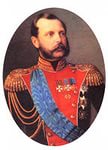                                    Пора проснуться!                                   Скоро будет поздно решать вопрос освобождения                                   крестьян мирным путем, мужики решат его по-своему.                                   Реки крови прольются,- и кто будет виноват в этом?                                                                                                     А.И.Герцен  Александр II    1818-1881Задание 1Напишите определения понятий:Выкупные платежи - это Отрезки - это Временнообязанные крестьяне - это Задание 2   3/4земли находилось в руках сельского общества (общины), выполнявшего роль сборщика налогов, контролера поведения крестьян. В то же время крестьянская община давала возможность на сельском сходе или через выборных старост решать крестьянам вопросы «демократическим» путем.   Были ли в результате реформы 1861 г. разрешены все стороны аграрного переворота?Поставьте «+» в ту часть записи, которая показывает, какая сторона аграрного вопроса была разрешена. Поставьте «-», если осталось то, что еще было необходимо решать России:Задание 3   После падения крепостного права остался нерешенным вопрос о собственности крестьян на_____________________.Задание 4   Крестьяне иного ждали от царского Манифеста. Со всех концов Российской империи доходили известия о крестьянских бунтах.Что могло разочаровать крестьян в «Положении» от 19 февраля 1861 г.?Задание 5Напишите определения понятий:Земства - этоГласные - это Задание 6Посмотрите на рисунок. Найдите на нем судью, подсудимого, адвоката, прокурора, присяжных заседателей.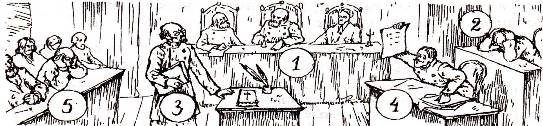 1.____________________ 2.____________________ 3.____________________4.___________________5.____________________Задание 7Военная реформаЗадание 8.Назовите 7 видов учебных заведений, из них подчеркните 5 новых.Задание 9. Заполните таблицу.крестьянская общинакрепостное правокрупное помещичье землевладениеАрмия до реформыАрмия после реформыЧто дали реформыЧто отменили контрреформыКрестьянскаяСудебнаяЗемская и городскаяОбразования и цензурыПодготовка проекта Конституции